ZUR SOFORTIGEN VERÖFFENTLICHUNG 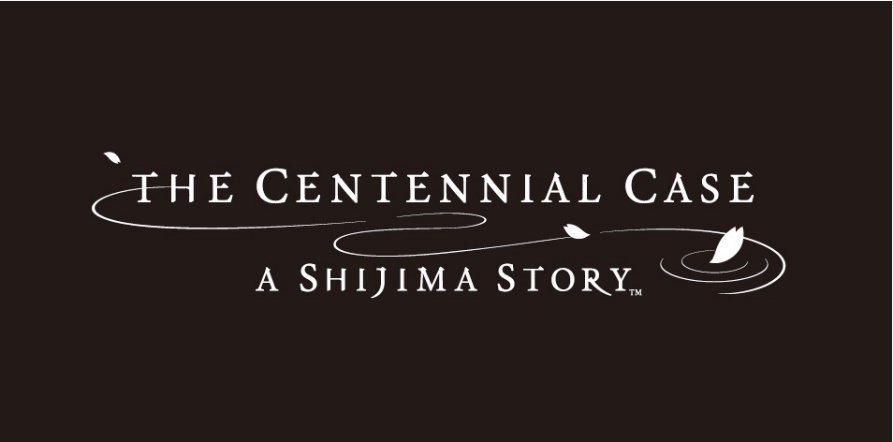 NEUES UND EINZIGARTIGES LIVE-ACTION-DETEKTIVABENTEUER THE CENTENNIAL CASE: A SHIJIMA STORY JETZT ERHÄLTLICHSpieler stellen sich einer spannenden Detektivgeschichte, enthüllen den Schuldigen und decken die Wahrheit auf!LONDON (12. Mai 2022) – SQUARE ENIX® und Videospielentwickler h.a.n.d., Inc. kündigten heute an, dass The Centennial Case: A Shijima Story, ein spannendes Live-Action-Detektivabenteuer, jetzt auf PlayStation®5 (PS5™), PlayStation®4 (PS4™), Nintendo Switch™ und PC (STEAM®) erhältlich ist.Den Veröffentlichungstrailer für The Centennial Case: A Shijima Story gibt es hier zu sehen:  https://youtu.be/zCPjUC-_O-Q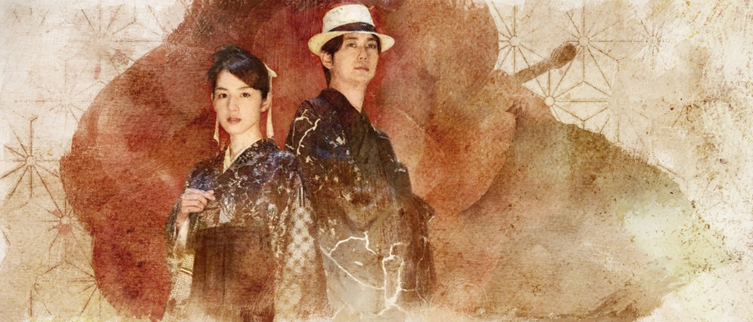 The Centennial Case: A Shijima Story entstand unter der Regie von Koichiro Ito (Metal Gear Solid V) und wurde von Junichi Ehara (NieR:Automata, BABYLON’S FALL) produziert. Das Spiel dreht sich um die vom Schicksal geplagte Shijima-Familie, die über ein Jahrhundert hinweg eine Reihe unerklärlicher Tode erlitten hat. Yasuhito Tachibana, der Produzent von „The Naked Director“ auf Netflix, übernimmt die Kameraführung sowie die Rolle des Scenario Director und erhebt die visuelle Erzählkunst mit hochqualitativer Kinematografie und spannendem Live-Action-Gameplay auf ein neues Niveau.Spieler übernehmen die Rolle der Kriminalautorin Haruka Kagami und setzen ihr Talent für Schlussfolgerungen ein, um die Wahrheit hinter den Morden aufzudecken, die in den letzten hundert Jahren im Haushalt der Shijimas verübt wurden. Spieler tauchen in eine authentisch traditionelle, japanische Geschichte ein, in der sie die Grenzen der Zeit in verschiedenen Zeitaltern in Japan überschreiten, um Informationen aus den verschiedenen Jahren zu sammeln und die Wahrheit hinter einem uralten Mysterium aufzudecken.The Centennial Case: A Shijima Story bietet fesselnde Darbietungen von Nanami Sakuraba als die Protagonistin des Spiels, Haruka Kagami, und Yuta Hiraoka als Eiji Shijima, der zweite Sohn der Shijima-Familie, der nach Hause zurückkehrt, um das Geheimnis des Schicksals seiner Familie zu lüften. Eine Besetzung talentierter japanischer Schauspieler erweckt dieses Abenteuer zum Leben und jeder Schauspieler stellt in jedem Zeitalter einen anderen Charakter dar. 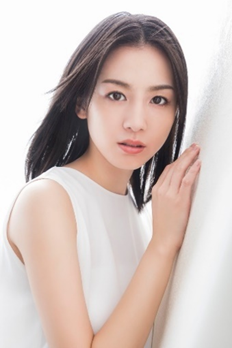 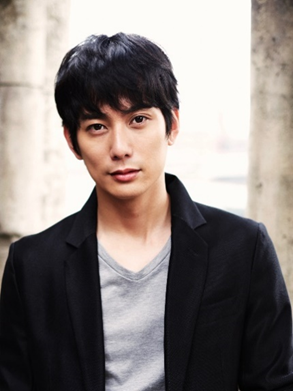 (Nanami Sakuraba, Yuta Hiraoka)„The Centennial Case: A Shijima Story ist ein Spiel, das die Gestalt eines Live-Action-Dramas annimmt, in dem sich alles um die Mordfälle in der Shijima-Familie dreht. Diese haben über den Zeitraum eines Jahrhunderts stattgefunden und die Spieler helfen den Charakteren, diese zu lösen.Die Videos im Spiel wurden als Live-Action gefilmt, also könnt ihr subtile Mimik, Gesten und Bewegungen sehen, die in Spielen, die CG-Grafik nutzen, nicht eingefangen werden können! Ich hoffe, dass ihr Spaß dabei habt, dieses Geheimnis zusammen mit Haruka zu lösen!“, sagt Nanami Sakuraba, die Schauspielerin von Haruka Kagami.„Meine ersten Eindrücke dafür, dass die Geschichte sich über mehrere Ären erstreckt, waren „Ist das überhaupt möglich?“ und „Das Skript hat echt was!“. Die bloße Menge an Zeilen und der straffe Drehplan waren schwindelerregend, doch ich denke, dass das absichtliche Filmen von Szenen, die man auch in CG im Analogstil hätte erstellen können, dem Spiel eine wundervolle Retro-Atmosphäre und den Darbietungen mehr Realismus verleiht. Ich fände es wunderbar, wenn Spieler die Geschichte über das Geheimnis der Shijimas, die Mordfälle und die Liebe, die Zeit und Raum überwindet, vollständig erleben.“, sagt Yuta Hiraoka, der die Rolle von Eiji Shijima übernimmt.Wer das Spiel vor dem 19. Mai 2022 kauft, erhält das Spiel, The Centennial Case: A Shijima Story BEHIND THE SCENES mit 50 Minuten Interviews sowie den von Yuki Hayashi, Daiki Okuno, Ryoshi Takagi, Shuichiro Fukuhiro und Shogo Yamashiro komponierten Mini-Soundtrack The Centennial Case: A Shijima Story. Für weitere Informationen siehe: https://square-enix-games.com/en_GB/games/centennial-case-shijima-story Weiterführende Links:Offizielle Website: https://square-enix-games.com/en_GB/games/centennial-case-shijima-story STEAM: https://store.steampowered.com/app/1612780/Nintendo Switch: https://www.nintendo.com/store/products/the-centennial-case-a-shijima-story-switchTwitter: https://twitter.com/SquareEnixFacebook: https://www.facebook.com/SquareEnix YouTube: https://www.youtube.com/c/squareenixnaInstagram: https://www.instagram.com/squareenixÜber Square Enix Ltd.Square Enix Ltd., Teil der Geschäftseinheit Square Enix Europe, veröffentlicht und vertreibt in Europa und anderen PAL-Gebieten Unterhaltungsinhalte der Square Enix Group, zu der unter anderem SQUARE ENIX®, EIDOS® und TAITO® gehören. Darüber hinaus verfügt Square Enix Ltd. über ein weltweites Netzwerk an Entwicklungsstudios, wie z. B. Crystal Dynamics® und Eidos Montréal®. Die Square Enix Group kann mit einem beeindruckenden Portfolio an Markenrechten aufwarten, darunter: FINAL FANTASY®, das sich weltweit mehr als 168 Millionen Mal verkauft hat, DRAGON QUEST®, über 84 Millionen Mal verkauft, sowie TOMB RAIDER®, mit weltweit über 88 Millionen verkauften Einheiten, und dem legendären SPACE INVADERS®. Square Enix Ltd. ist eine in London ansässige, hundertprozentige Tochtergesellschaft von Square Enix Holdings Co., Ltd.Weitere Informationen über Square Enix, Inc. finden Sie auf https://square-enix-games.com/de_DE.# # #© 2022 SQUARE ENIX CO., LTD. All Rights Reserved.Developed by h.a.n.d., Inc. Story by Nemeton. THE CENTENNIAL CASE: A SHIJIMA STORY, CRYSTAL DYNAMICS, DRAGON QUEST, EIDOS, EIDOS MONTREAL, FINAL FANTASY, SPACE INVADERS, SQUARE ENIX, the SQUARE ENIX logo, TAITO and TOMB RAIDER are registered trademarks or trademarks of the Square Enix group of companies. All other trademarks are properties of their respective owners. "PlayStation,” “PS5,” and “PS4” are registered trademarks or trademarks of Sony Interactive Entertainment Inc. Nintendo Switch is a trademark of Nintendo Co., Ltd. Steam and the Steam logo are trademarks and/or registered trademarks of Valve Corporation in the US and/or other countries. All other trademarks are the property of their respective owners. 